Supplementary Materials 1. Supporting Families Programme Eligibility Criteria (for “On Family List” classification) 1.1: An adult or child who has committed a proven offence in the previous 12 months 1.2: An adult or child who has received an anti-social behaviour intervention in the previous 12 months 1.3: An individual in the household is known to the Anti-Social Behaviour Team for incidents of anti-social behaviour but has not received a formal intervention 2.1: A child whose school attendance is <90% across the last 3 terms excluding authorised absences  2.2: A child with at least 3 fixed term exclusions in the last 3 terms 2.3: A child who has been permanently excluded in the last 3 school terms 2.4: A child who is in an alternative education provision to improve their behaviour (not SEN pupils) 2.5: A child who is known to the Education Welfare Service as a ‘Child Not In School’ (CNIS) 2.6: A child identified as having a score below threshold in communication skills in the 2-2.5-year-old health check or Primary School assessment (school readiness). 3.1: A child with a ‘Common Assessment Framework’ or ‘Early Help Plan’ in the previous 12 months 3.2: A ‘Child In Need’ under section 17 of The Children Act 1989 in the previous 12 months 3.3: A child which has been listed as missing from home in the previous 12 months 3.4: A child is identified as at risk of sexual exploitation 3.5: A young person aged under 19 became a parent in the past 12 months 3.6: A child who is a young carer  4.1: An adult in receipt of out-of-work benefits (or Universal Credit, if relevant), except those claiming carers allowance only, where worklessness is not considered a problem for the family 4.2: A young person aged 16 – 19 who is not in employment, education, or training 4.3: The family have problematic or unmanageable levels of debt 4.4: The family are homeless  4.5: The family are threatened with or at risk of homelessness                                                                                                              5.1: An individual who has experienced or is currently experiencing domestic abuse and has been engaged with specialist services in the past 12 months 5.2: An individual in the household discloses domestic abuse to a key worker or other professional and is not engaged with specialist services 6.1: An individual currently undergoing or who has undergone treatment for problem use of alcohol and/or other drugs in the last 12 months 6.2: An individual in the household discloses problem use of alcohol and/or other drugs to a key worker or other professional and is not engaged with specialist services 6.3: There is unmanaged physical or mental illness or disability within the household 
6.4: A child on Universal Plus Higher or Universal Partnership Plus pathways Supplementary Materials 1a. Youth adversity data compositionOf the final analytic sample, 582 of 4,441 individuals (13%) were classified as “On Family List”, and 2,159 of 4,441 individuals (49%) reported being bullied across the study period. Three hundred and fifty-four individuals (8%) of 4,441 were classified as “On Family List” and reported being bullied across the study periodSupplementary Materials 2. Additional information on latent growth modelling In a linear latent growth model, a latent intercept factor and a latent slope factor are specified to capture the two components latent growth. The intercept and slope factors are latent because they are not directly observed but are estimated based on the relations among the variables that have been observed. The repeated measures are specified as indicators of the latent growth factors. In this modelling framework, the average within-person trajectory is estimated (represented by the means of the latent intercept and the latent slope), as well as between-person variability around the averages (represented by the variances of the latent intercept and the latent slope). Note that in a model where the latent growth factors are regressed on another/other variable/s and are thus endogenous (dependent), the averages are represented as intercepts, and the variances are represented as residual variances. Residual variances of the repeated measures are also estimated, reflecting time-specific variance not explained by the (conditional or unconditional) latent growth factorsSupplementary Materials 3. Mplus script for conditional multiple group latent growth model TITLE: Conditional multiple group latent growth modelVARIABLE: USEVARIABLES =Yr7_SDQ   	Yr8_SDQ  	Yr9_SDQ  	ACES;GROUPING = IS_profile      	(0 = 0 1 = 1      	2 = 2 3 = 3      	4 = 4 5 = 5      	6 = 6 7 = 7);ANALYSIS:ESTIMATOR = MLR;MODEL:!! Specify latent intercept (i) and slope (s) factorsi s | Yr7_SDQ@0 Yr8_SDQ@1 Yr9_SDQ@2;!! This specification estimates the following: 	i s; ! residual variances of latent intercept and slope factorsi WITH s; ! residual covariance of latent intercept and slope factors	Yr7_SDQ Yr8_SDQ Yr9_SDQ; ! residual variances of repeated measures (observed SDQ)  	[i s]; ! intercepts of latent intercept and slope factors!! Specify structural pathsi ON ACES; ! latent intercept factor regressed on observed youth adversity measures ON ACES; ! latent slope factor regressed on observed youth adversity measure!! All parameters estimated separately for each intersectionality profile group (defined under grouping command)Supplementary Materials 4. Additional information on measurement invariance analysisOne approach for assessing measurement invariance is by using confirmatory factor analysis. Using this approach, a series of models are sequentially specified to assess the extent to which different parameters for a measurement model can be considered sufficiently equivalent (invariant) across measurement occasions, or across groups. First, a configural model tests for invariance in the general configuration of items to factors. Second, a metric (or ‘weak invariance’) model tests for invariance in the factor loadings. Third, a scalar (or ‘strong invariance’) model tests for invariance in the item thresholds (for ordered categorical data, item intercepts for continuous data), in addition to the factor loadings. A unique factor (or ‘strict invariance’) model can be used to test for invariance in the time-specific residual variances, though this level of invariance is not typically assessedSupplementary Table S1. Individuals with Depression/Anxiety Data Across School YearsNote. N: number of individuals with depression/anxiety data across school years. Exact age data is not available for this sample. Based on averages in the United Kingdom, year 7 = age 11-12-years, year 8 = age 12-13-years, and year 9 = age 13-14-yearsSupplementary Table S2. Model Fit Information for Confirmatory Factor Analysis of Depression and Anxiety as a Common Factor Model at Each School YearNote. N: number of individuals. Par: number of parameters. CFI: comparative fit index. RMSEA: root mean square error of approximation. SRMR: standardised root mean square residual. Diagonally weighted least squares (DWLS) estimation with mean and variance adjustment (WLSMV), using pairwise present data. Omega estimates with bias-corrected bootstrapped CI from 1,000 drawsSupplementary Table S3. Model Fit Information for Longitudinal Measurement Invariance Analysis of Depression and Anxiety as a Common Factor ModelNote: N = 5,313. N: number of individuals. Par: number of parameters. CFI: comparative fit index. RMSEA: root mean square error of approximation. SRMR: standardised root mean square residual. Diagonally weighted least squares (DWLS) estimation with mean and variance adjustment (WLSMV), using pairwise present dataSupplementary Table S3a. Measurement Invariance Analysis of Depression and Anxiety as a Common Factor Model across Intersectionality Profiles at Each YearNote: a N = 4,448; b N = 3,867; c N = 2,937. N: number of individuals with intersectionality profile data. Par: Number of parameters. CFI: comparative fit index. RMSEA: root mean square error of approximation. SRMR: standardised root mean square residual. CFI: comparative fit index. RMSEA: root mean square error of approximation. SRMR: standardised root mean square residual. Diagonally weighted least squares (DWLS) estimation with mean and variance adjustment (WLSMV), using pairwise present data. The configural model, and the constrained thresholds model, are equivalent in terms of scaling, number of parameters, and equality constraints, hence they have identical test statistics in this modelSupplementary Table S4. Model Fit Information for Latent Growth Models of Depression/Anxiety SymptomsNote. N = 4,441 (with intersectionality profile and youth adversity data). N: number of individuals. Par: number of parameters. CFI: comparative fit index. RMSEA: root mean square error of approximation. SRMR: standardised root mean square residual. BIC: Bayesian information criterion. AIC: Akaike information criterion. Full information maximum likelihood estimation, with robust adjustment (MLR). In the conditional model, the latent growth factors are regressed on the observed youth adversity variable. In the multiple group model, separate parameters are estimated for each of the intersectionality profilesSupplementary Table S5. Parameter Estimates from the Multiple Group Model of Youth Adversity as a Predictor of the Latent Growth Factors of Depression/Anxiety Symptoms Note. N = 4,441 (with intersectionality profile and youth adversity data). N: number of individuals. SES: socio-economic status. YA: youth adversity. Par: number of parameters. Full information maximum likelihood estimation, with robust adjustment (MLR). SE in parentheses. Results were substantively unchanged where missing youth adversity data was imputed (10 datasets, N = 4,448). School year-specific residual variances shown in Supplementary Table S6a average level of depression/anxiety symptoms at age 11-12-years, (intercept), and change over time in these symptoms (slope) in the absence of youth adversityb variance of depression/anxiety symptoms at age 11-12-years (intercept) and change over time in these symptoms (slope). Variances are residual because the latent growth factors are regressed on youth adversityc average effect of youth adversity on depression/anxiety symptoms at age 11-12-years (intercept on YA), and on change over time in these symptoms (slope on YA)b covariance between depression/anxiety symptoms at age 11-12-years (intercept) and change over time in these symptoms (slope). The covariance is residual because the latent growth factors are regressed on youth adversitySupplementary Table S6. School Year-Specific Residual Variance Parameter Estimates from the Multiple Group Model of Youth Adversity as a Predictor of the Latent Growth Factors of Depression/Anxiety Symptoms Note. N = 4,441 (with intersectionality profile and youth adversity data). N: number of individuals. SES: socio-economic status. Full information maximum likelihood estimation, with robust adjustment (MLR). SE in parentheses. Results were substantively unchanged where missing youth adversity data was imputed (10 datasets, N = 4,448)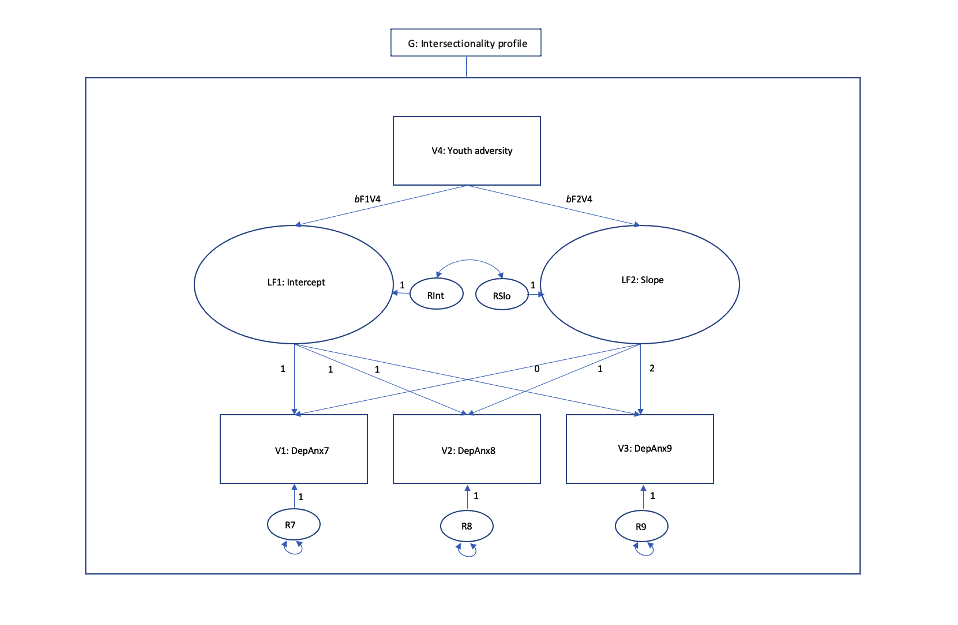 Supplementary Figure 1. Path Diagram of the Multiple Group Model of Youth Adversity as a Predictor of the Latent Growth Factors of Depression/Anxiety Symptoms Note. Simplified path diagram of youth adversity predicting the latent growth factors of depression/anxiety symptoms measured at school years 7 (11-12-years), 8 (12-13-years), and 9 (13-14-years). Mean structure omitted for simplification. In this diagram, the repeated measures are labelled as V1-V3, representing depression/anxiety symptoms observed total scores at school years 7-9. The two latent factors of the linear growth trajectory are labelled as LF1 and LF2, representing the latent intercept and latent slope components, respectively. The latent factors are regressed on the observed youth adversity variable (labelled as V4), and the regression paths are labelled as bF1V4 and bF2V4, for the latent intercept and latent slope, respectively. The residual variance parameters of the repeated measures are not labelled but are depicted in the curved arrows of the residuals, labelled as R7-R9. The residual covariance of the latent growth factors is reflected in the curved arrow between the latent residuals, RInt and Rslo (the residual variance parameters of the latent growth factors are not labelled). The conditional latent growth model within the box is estimated separately for each intersectionality profile, schematically represented by a grouping variable, labelled as GTotal Complete Year 7 and year 8 onlyYear 7 and year 9 onlyYear 8 and year 9 onlyYear 7 onlyYear 8 onlyYear 9 onlyNo dataN5,3362,614 (48.99%)1,262 (23.65%)330 (6.18%)366 (6.86%)256 (4.80%)258 (4.84%)227 (4.25%)23 (< 1%)NPar.Test Statistic (df)CFIRMSEA [90% CI]SRMROmega [95% CI]Year 7 (age 11-12-years) 4,2621571.096 (5), p < .0010.9910.054 [0.044, 0.066]0.0200.800 [0.791, 0.811]Year 8 (age 12-13-years)  4,50015139.048 (5), p < .0010.9860.077 [0.066, 0.089]0.0260.826 [0.815, 0.835]Year 9 (age 13-14-years) 3,5371598.370 (5), p < .0010.9900.073 [0.061, 0.086]0.0230.850 [0.839, 0.859]ModelModelModel fitModel fitModel fitModel fitChi-square difference testChange valuesChange valuesChange valuesPar.Test statistic (df)CFIRMSEA [90% CI]SRMRTest statistic (difference df)CFIRMSEASRMRConfigural 63458.794 (72), p < .0010.9900.032 [0.029, 0.035]0.026- - - - Metric (constrained loadings)55571.113 (80), p < .0010.9870.034 [0.031, 0.037]0.028104.101 (8), p < .0010.003-0.002-0.002Scalar (constrained thresholds and loadings)47656.960 (88), p < .0010.9850.035 [0.032, 0.0327]0.02892.948 (8), p < .0010.002-0.0010.000ModelModelModel fitModel fitModel fitModel fitChi-square difference testChange valuesChange valuesChange valuesYear 7 aPar.Test statistic (df)CFIRMSEA [90% CI]SRMRTest statistic (difference df)CFIRMSEASRMRConfigural120121.018 (40), p < .0010.9860.060 [0.048, 0.073]0.028----Constrained thresholds (metric) 120121.021 (40), p < .0010.9860.060 [0.048, 0.073]0.028----Constrained thresholds and loadings (scalar)92136.694 (68), p < .0010.9880.043 [0.032, 0.053]0.03231.761 (28), p = 0.284-0.0020.017-0.004Year 8 bConfigural120160.538 (40), p < .0010.9820.079 [0.066, 0.092]0.033----Constrained thresholds (metric) 120160.546 (40), p < .0010.9820.079 [0.066, 0.092]0.033----Constrained thresholds and loadings (scalar)92178.768 (68), p < .0010.9830.058 [0.048, 0.069]0.03740.222 (28), p = 0.063-0.0010.021-0.004Year 9 cConfigural120129.195 (40), p < .0010.9840.078 [0.063, 0.093]0.033----Constrained thresholds (metric) 120129.198 (40), p < .0010.9840.078 [0.063, 0.093]0.033----Constrained thresholds and loadings (scalar)92163.149 (68), p < .0010.9830.062 [0.050, 0.074]0.03947.222 (28), p = 0.0130.0010.016-0.006ModelPar.Test statistic (df)CFIRMSEA [90% CI]SRMRBICAICUnconditional model  815.324 (1), p < .0010.9940.057 [0.034, 0.083]0.01350,443.81950,418.399Conditional (youth adversity) model 1015.841 (2), p < .0010.9960.039 [0.023, 0.059]0.01349,838.73449,774.747Conditional (youth adversity) multiple group model 8040.975 (16), p < .0010.9920.053 [0.033, 0.073]0.02149,413.12248,901.231Intersectionality profileNIntercepts of latent growth factors aIntercepts of latent growth factors aResidual variances of latent growth factors bResidual variances of latent growth factors bRegression paths of latent growth factors regressed on youth adversity cRegression paths of latent growth factors regressed on youth adversity cLatent intercept-slope residual covariance dMales, Higher SES, Low Hyperactivity/inattention 1,325InterceptSlope 2.093 (0.067), p < .0010.020 (0.020), p = .647InterceptSlope 2.667 (0.282), p < .0010.718 (0.149), p < .001Intercept on YASlope on YA 1.591 (0.113), p < .001 0.029 (0.077), p = .709-0.574 (0.173), p = .001Females, Higher SES, Low Hyperactivity/inattention 1,518InterceptSlope 3.308 (0.076), p < .0010.504 (0.050), p < .001InterceptSlope 4.040 (0.274), p < .0010.979 (0.140), p < .001Intercept on YASlope on YA 1.496 (0.121), p < .001 0.029 (0.077), p = .705-0.878 (0.168), p < .001 Males, Lower SES, Low Hyperactivity/inattention 188InterceptSlope 2.053 (0.246), p < .0010.005 (0.156), p = .976InterceptSlope 3.218 (0.818), p < .0010.840 (0.426), p = .049Intercept on YASlope on YA 1.766 (0.322), p < .001 -0.104 (0.029), p = .618-0.700 (0.501), p = .162Females, Lower SES, Low Hyperactivity/inattention 243InterceptSlope 3.577 (0.263), p < .001 0.668 (0.154), p < .001 InterceptSlope 3.574 (0.744), p < .001 0.368 (0.376), p = .328Intercept on YASlope on YA 1.106 (0.329), p = .0010.036 (0.198), p = .854-0.477 (0.440), p = .278Males, Higher SES, High Hyperactivity/inattention 590InterceptSlope 2.996 (0.143), p < .001 -0.213 (0.092), p = .021InterceptSlope 4.042 (0.502), p < .001 1.057 (0.260), p < .001 Intercept on YASlope on YA 1.551 (0.192), p < .001 0.028 (0.128), p = .827-1.142 (0.316), p < .001Females, Higher SES, High Hyperactivity/inattention 362InterceptSlope 4.183 (0.211), p < .001 0.313 (0.136), p = .021InterceptSlope 4.565 (0.633), p < .001 1.115 (0.319), p < .001 Intercept on YASlope on YA 1.770 (0.264), p < .001 -0.163 (0.171), p = .340-0.907 (0.367), p = .013Males, Lower SES, High Hyperactivity/inattention 120InterceptSlope 2.539 (0.462), p < .001 -0.068 (0.338), p = .840InterceptSlope 3.108 (0.965), p = .0010.600 (0.569), p = .292 Intercept on YASlope on YA 2.318 (0.521), p < .001 -0.626 (0.372), p = .092-0.336 (0.589), p = .569Females, Lower SES, High Hyperactivity/inattention 95InterceptSlope 4.422 (0.671), p < .001 -0.301 (0.400), p = .452InterceptSlope 5.655 (1.413), p < .001 1.779 (0.594), p = .003Intercept on YASlope on YA 1.955 (0.719), p = .0070.507 (0.437), p = .246-2.475 (0.798), p = .002Intersectionality profileNResidual variancesResidual variancesMales, Higher SES, Low Hyperactivity/inattention 1,325Year 7 (11-12-years)Year 8 (12-13-years)Year 9 (13-14-years)1.591 (0.272), p < .0012.285 (0.149), p < .0011.694 (0.328), p < .001Females, Higher SES, Low Hyperactivity/inattention 1,518Year 7 (11-12-years)Year 8 (12-13-years)Year 9 (13-14-years)1.432 (0.254), p < .0012.748 (0.138), p < .0011.603 (0.288), p < .001Males, Lower SES, Low Hyperactivity/inattention 188Year 7 (11-12-years)Year 8 (12-13-years)Year 9 (13-14-years)2.344 (0.744), p = .0022.469 (0.434), p < .0012.030 (0.426), p = .049Females, Lower SES, Low Hyperactivity/inattention 243Year 7 (11-12-years)Year 8 (12-13-years)Year 9 (13-14-years)2.550 (0.755), p = .0012.978 (0.409), p < .0012.929 (0.853), p = .001Males, Higher SES, High Hyperactivity/inattention 590Year 7 (11-12-years)Year 8 (12-13-years)Year 9 (13-14-years)1.464 (0.465), p = .0023.189 (0.248), p < .0012.181 (0.582), p < .001Females, Higher SES, High Hyperactivity/inattention 362Year 7 (11-12-years)Year 8 (12-13-years)Year 9 (13-14-years)1.332 (0.576), p = .0213.157 (0.324), p < .0010.875 (0.668), p = .191Males, Lower SES, High Hyperactivity/inattention 120Year 7 (11-12-years)Year 8 (12-13-years)Year 9 (13-14-years)2.221 (0.998), p = .0263.220 (0.548), p < .0012.163 (1.401), p = .123Females, Lower SES, High Hyperactivity/inattention 95Year 7 (11-12-years)Year 8 (12-13-years)Year 9 (13-14-years)0.093 (1.201), p = .9383.724 (0.615), p < .0011.094 (1.147), p = .340